BUILDINGS AND THEIR PURPOSES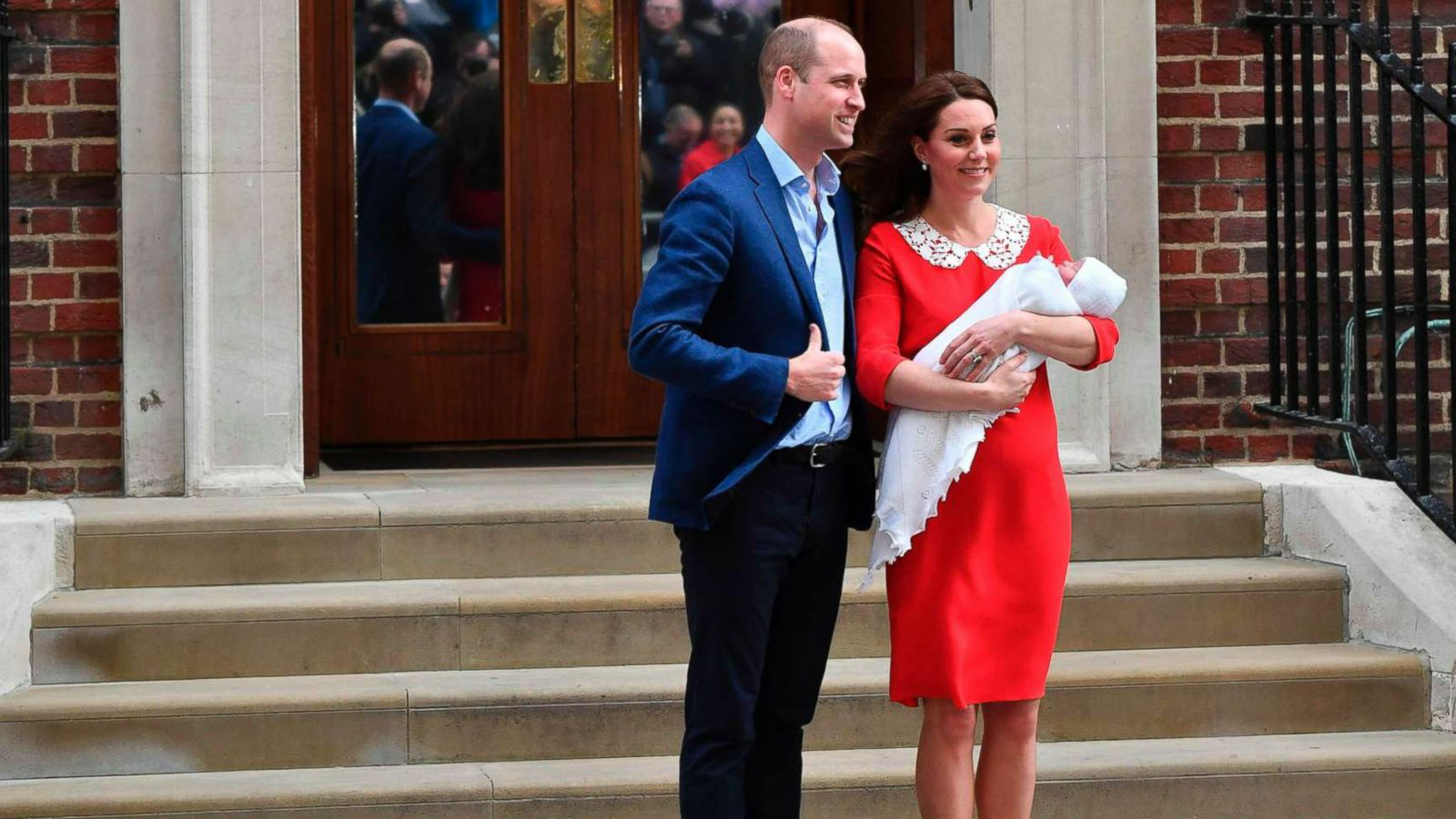 MATERNITY HOSPITAL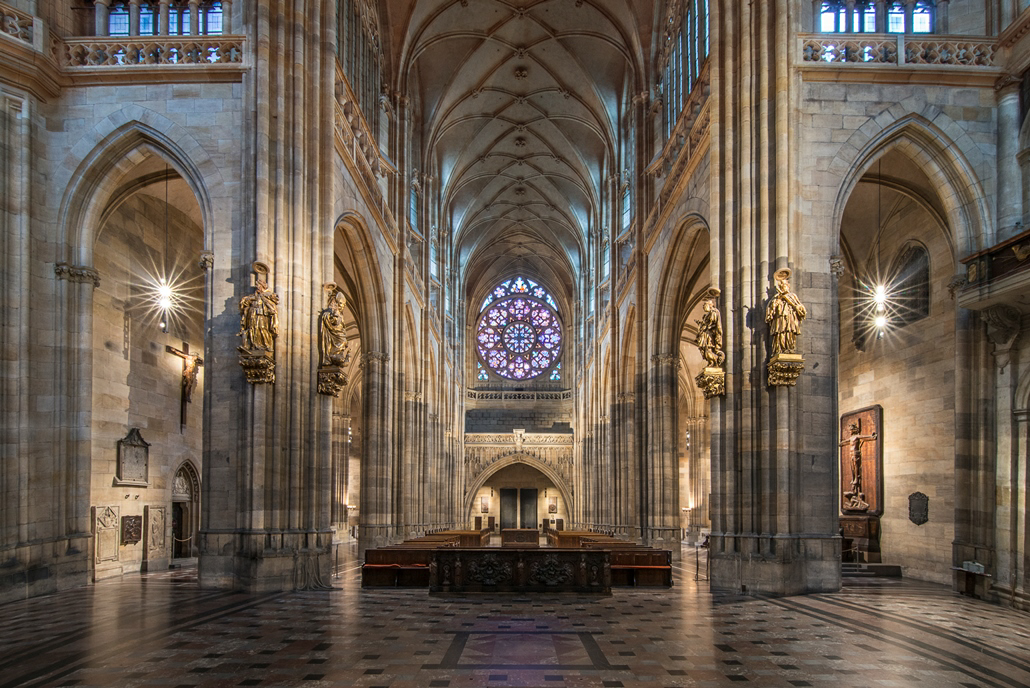 CHURCH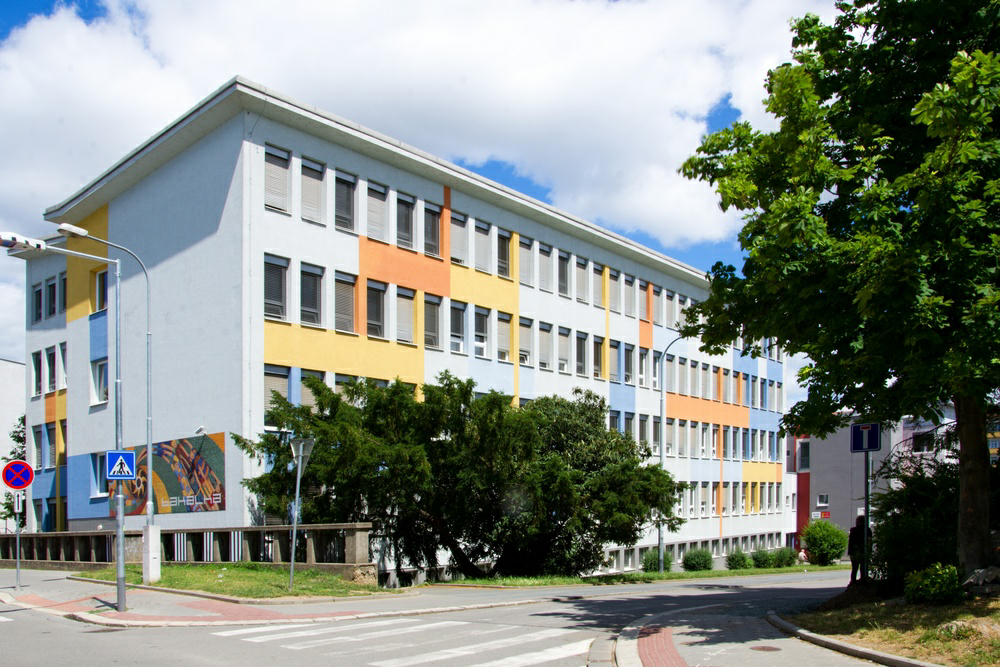 SCHOOL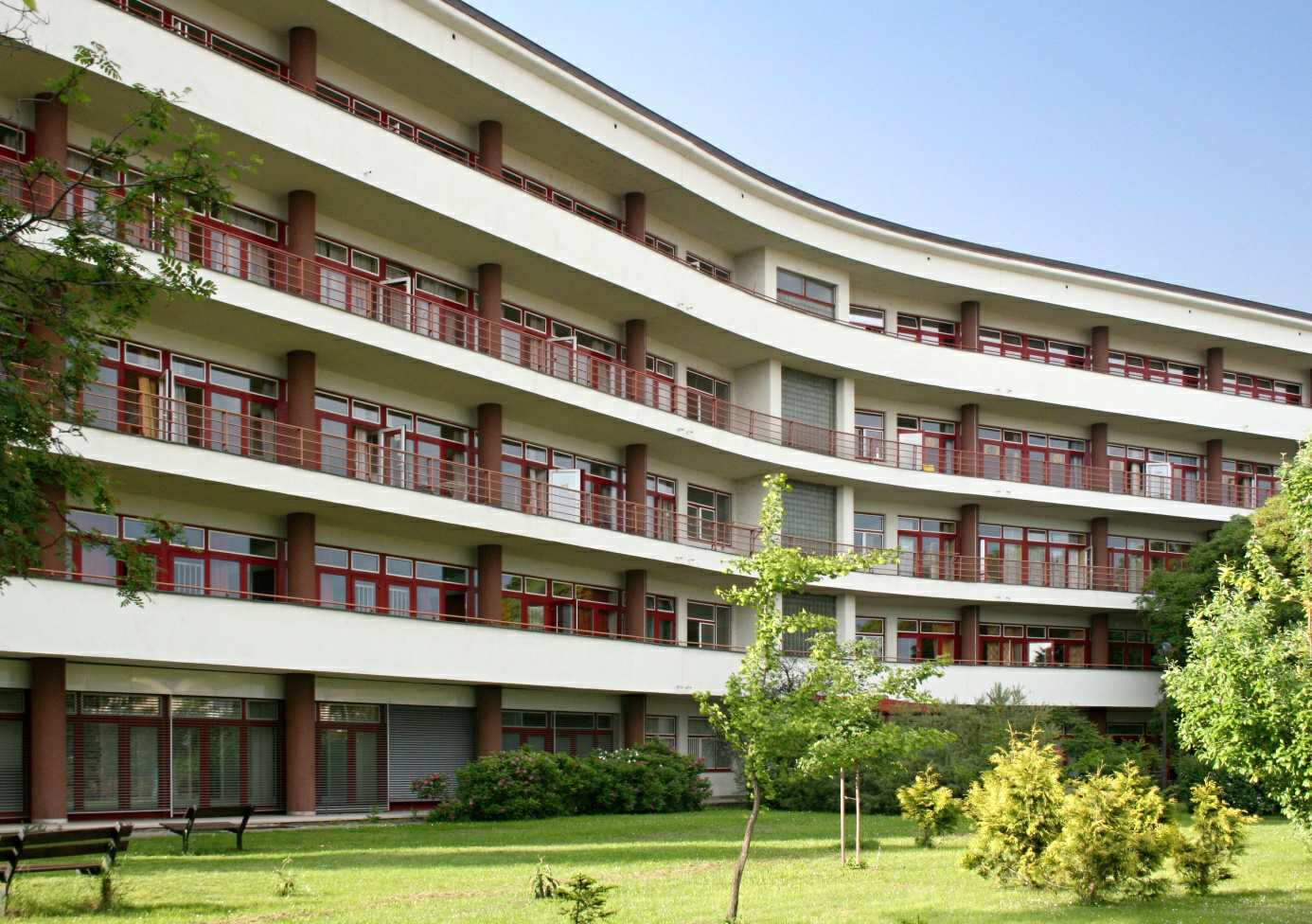 HOSPITAL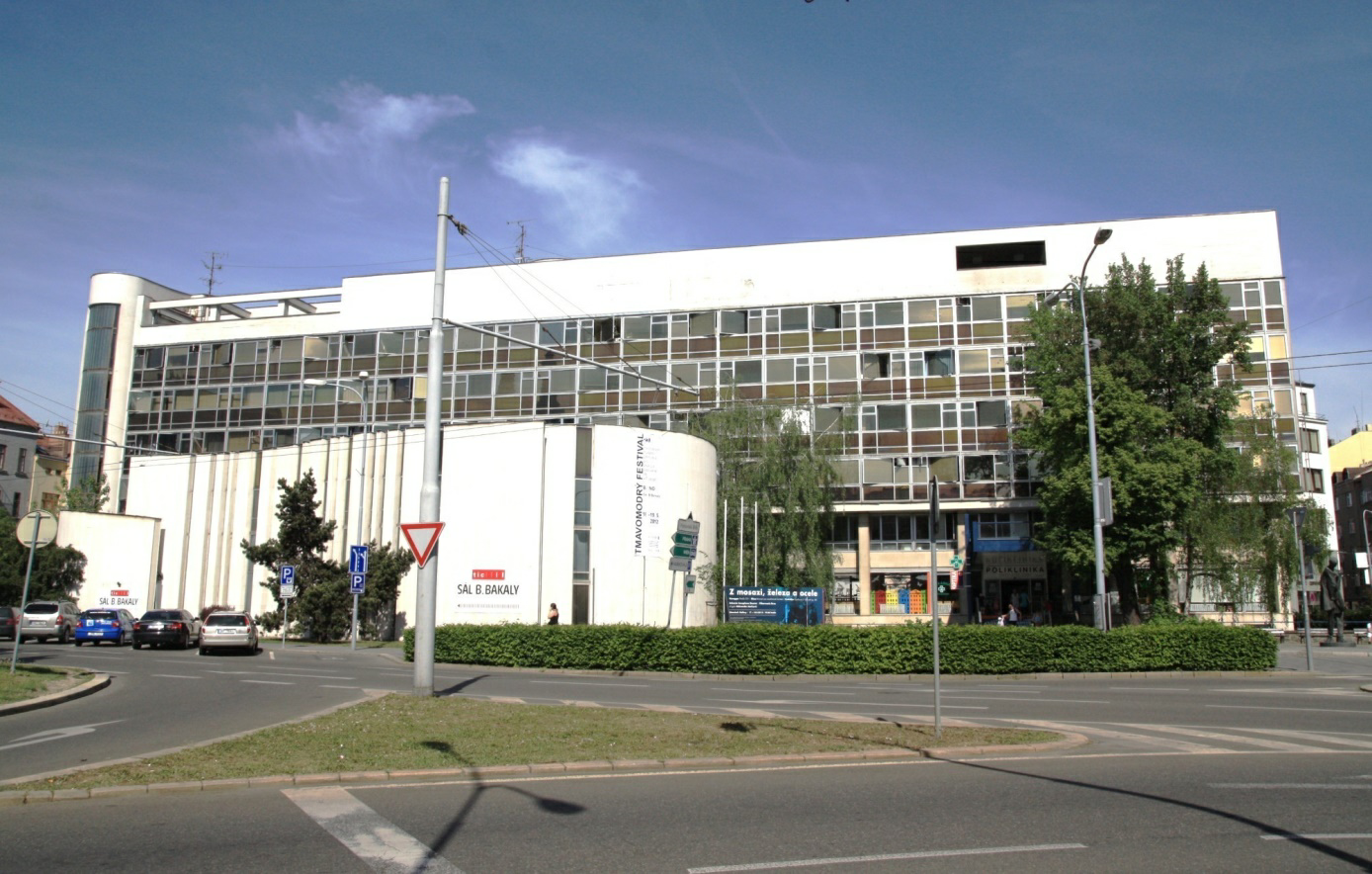 POLYCLINIC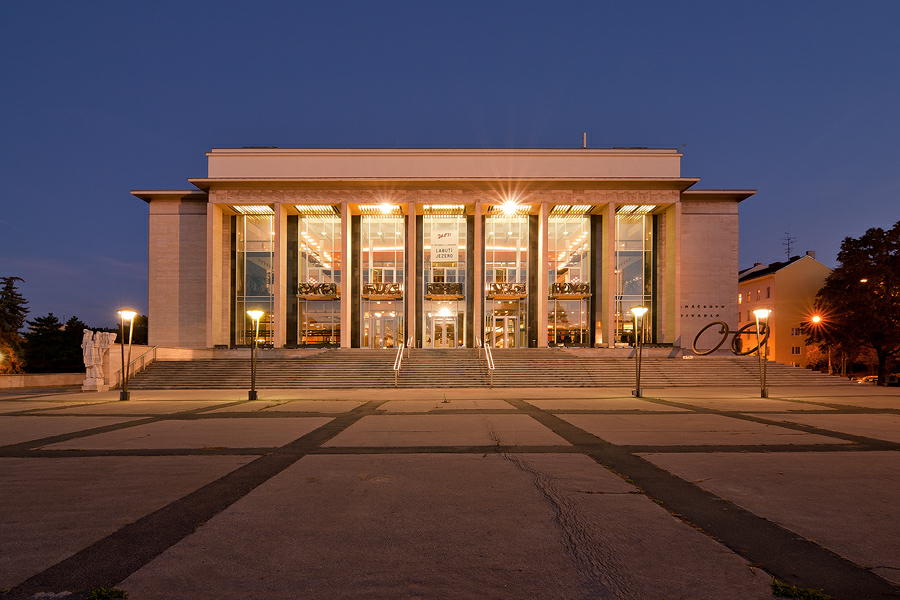 THEATRE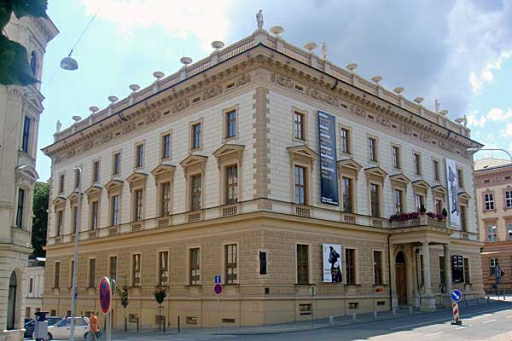 CONCERT HALL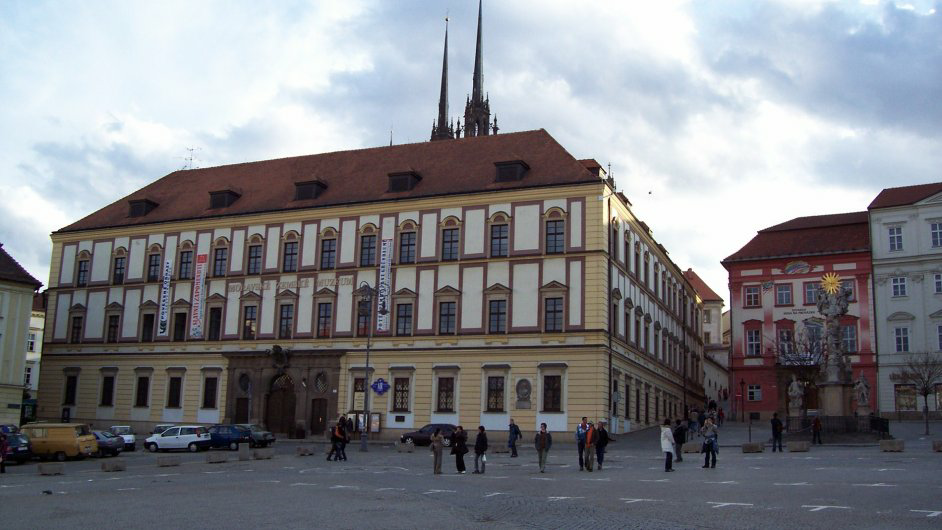 MUSEUM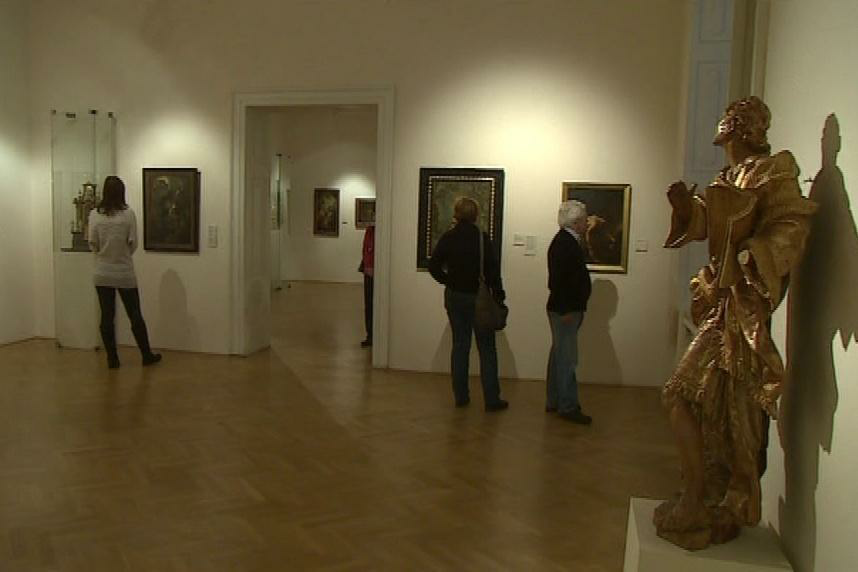 GALLERY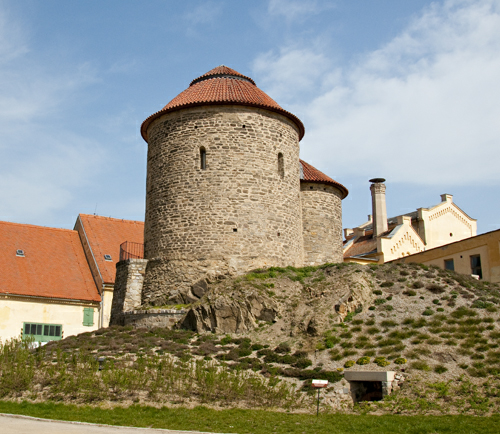 ROTUNDA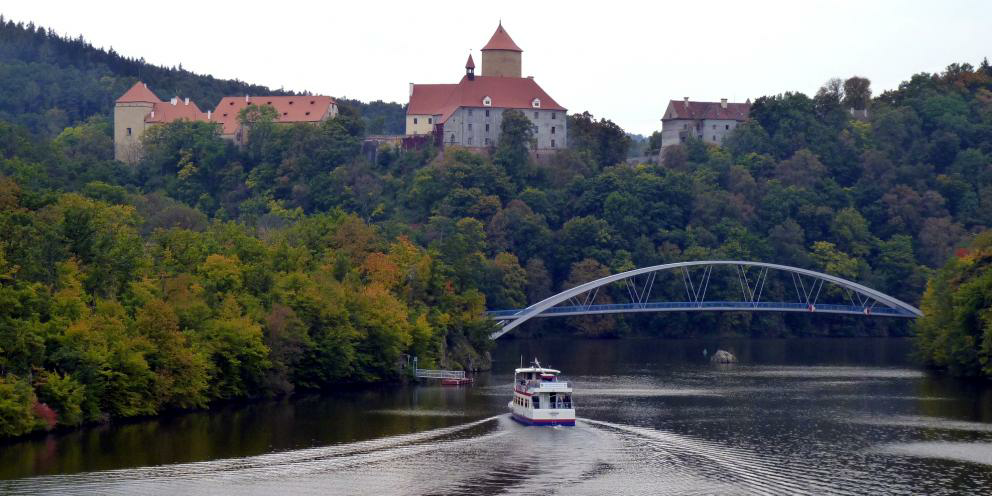 CASTLE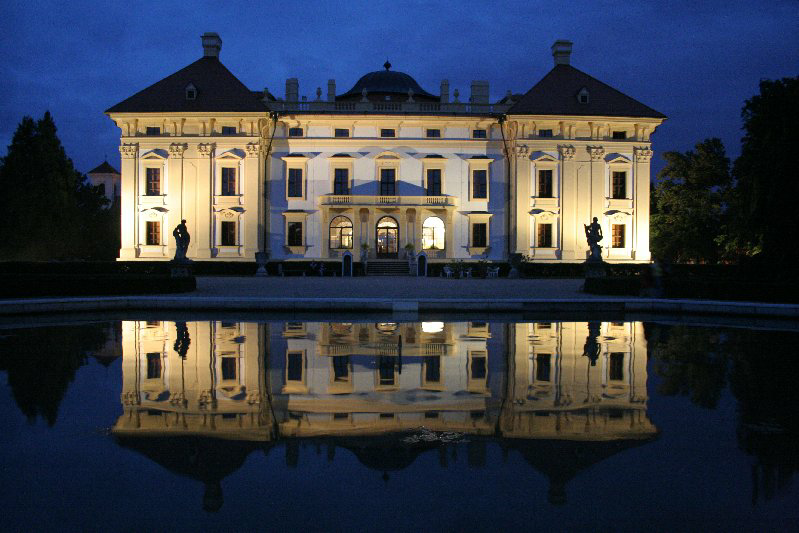 CHÂTEAU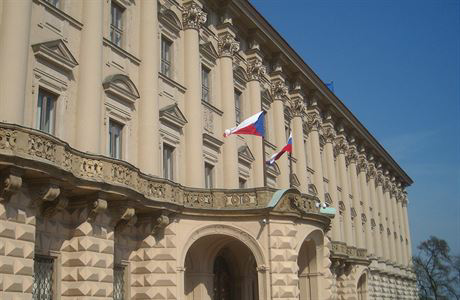 PALACE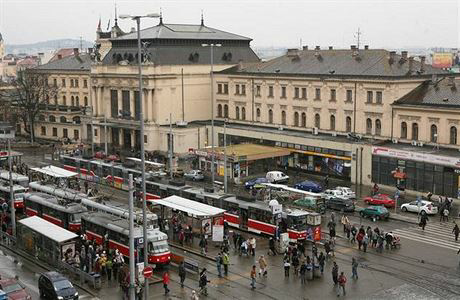 RAILWAY STATION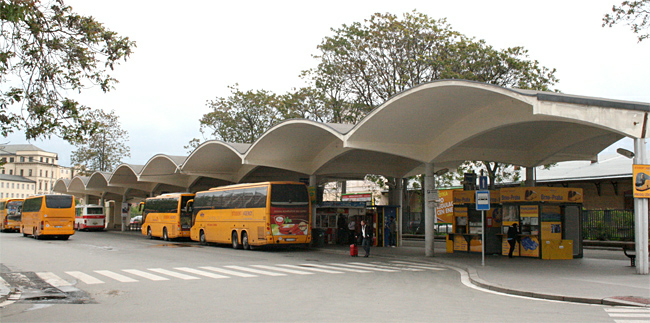 BUS STATION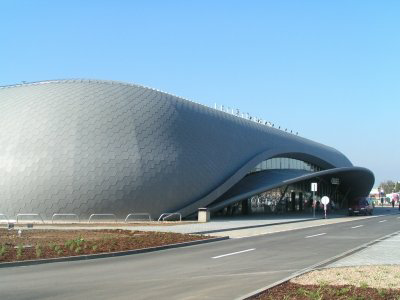 AIRPORT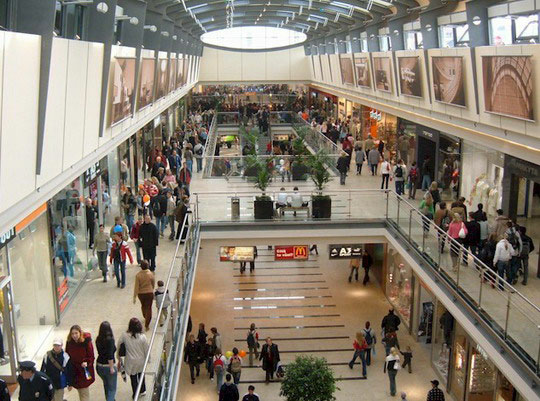 SHOPPING GALLERYSHOPPING MALL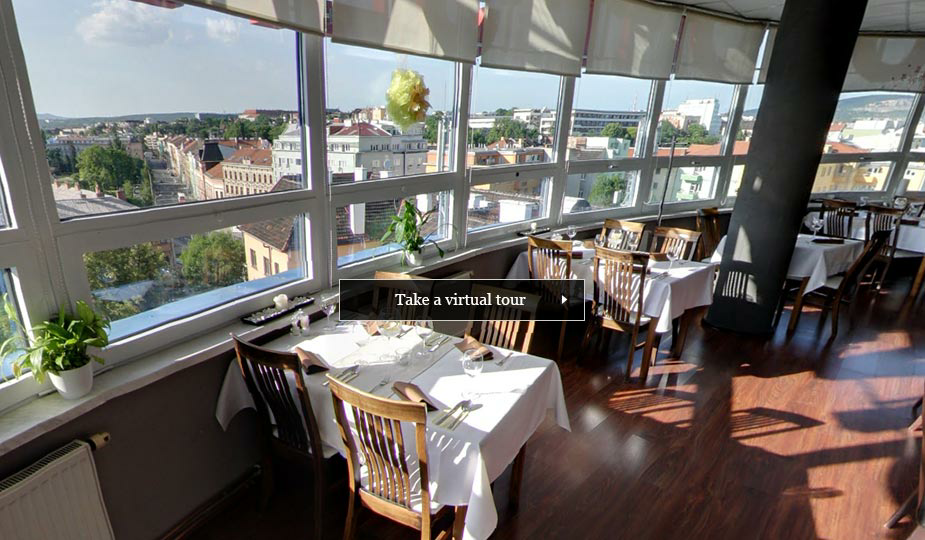 RESTAURANT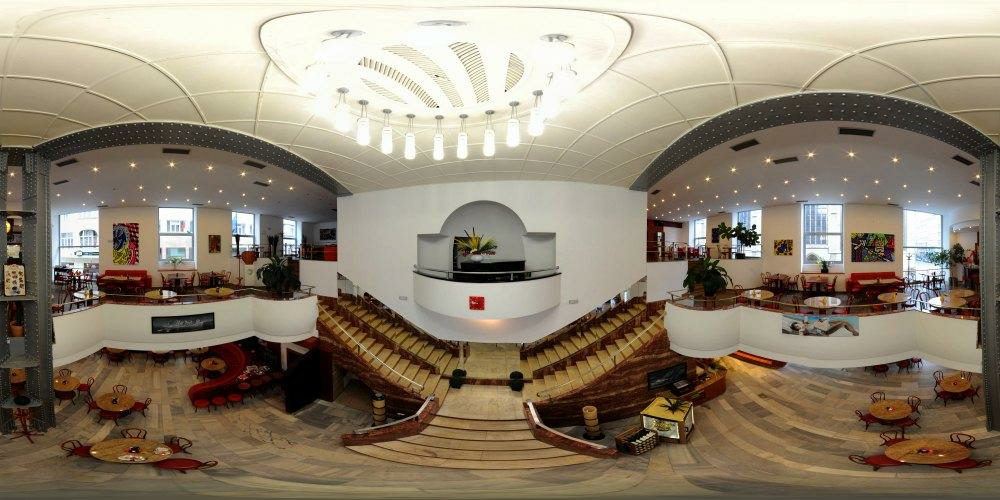 CAFÉ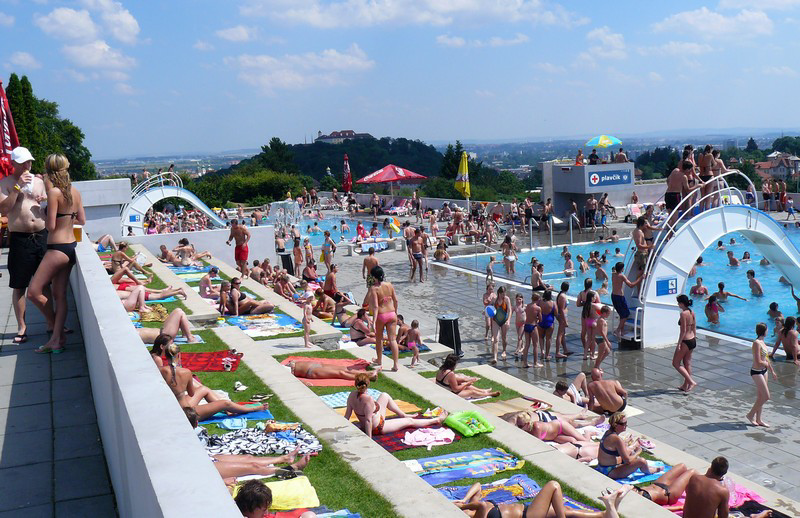 OPEN-AIR SWIMMING POOL (LIDO)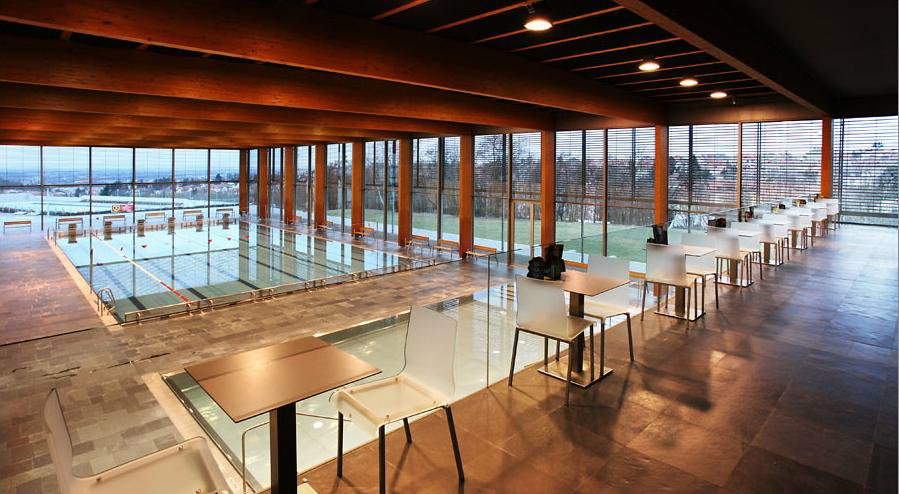 INDOOR POOL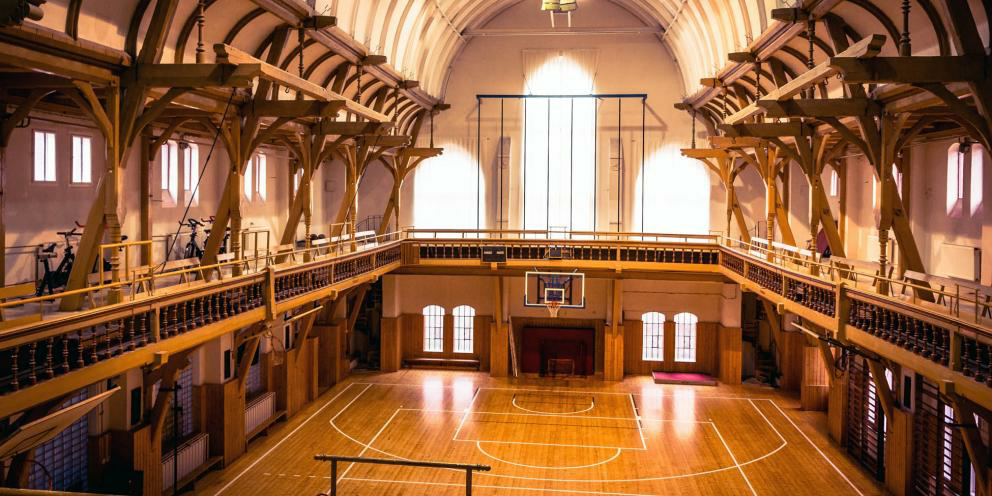 GYM(NASIUM)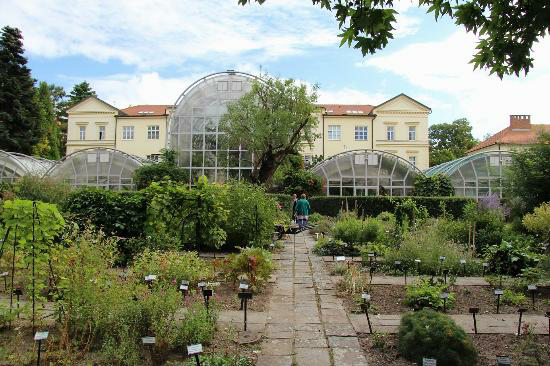 BOTANICAL GARDEN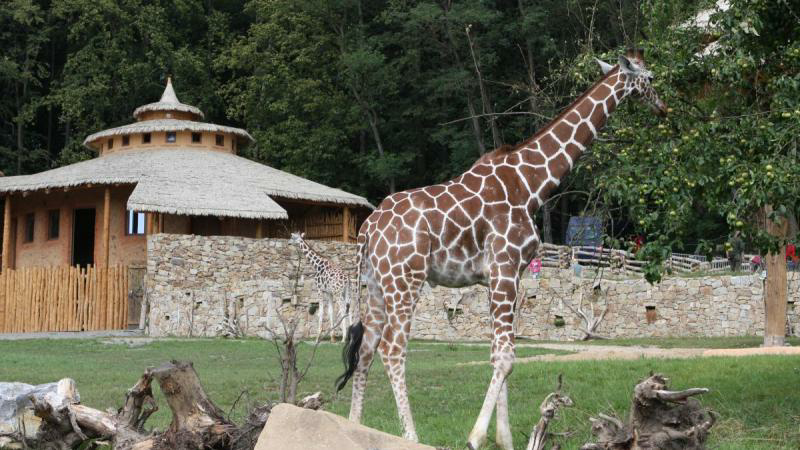 ZOOLOGICAL GARDENcontractagreementcivil coderegional courtheadquartersbusinessterritoryto negotiatea representativeto commissionto performCARNIVAL = fasank,  ostatkyMARDI GRAS=Pancake Day, fasankove utery, posledni pred dobou postniASH WEDNESDAYLENT=doba postni predvelikonocni